Game of the Century Painting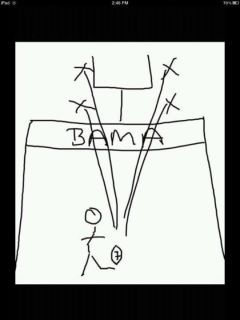 